Уважаемые коллеги!  Информирую, что региональная общественная организация поддержки ветеранов военной службы «Офицерский клуб» с 1 января по 30 мая 2017 года реализует Межрегиональный конкурс творческих проектов учащихся, студентов и молодежи «Моя семейная реликвия».Конкурс проводится в рамках Межрегионального Форума «Крепка семья – сильна Россия» и приурочен к празднованию 72-ой годовщины Победы в Великой Отечественной войне.Цели конкурса – приобщение подрастающего поколения к социокультурным нормам, традициям семьи, общества, государства. Изучение исторического прошлого  и культурного наследия страны, воспитание ценностного отношения к семье, основанного на уважении и передаче лучших традиций от поколения к поколению.  К участию в Конкурсе приглашаются школьники и молодёжь в возрасте от 7 до 30 лет (включительно), учащиеся образовательных учреждений, студенты колледжей, ВУЗов, рабочая молодежь. На конкурс представляются проекты на русском языке о семейных духовных ценностях, традициях и реликвиях по следующим номинациям: сочинение, рассказ, эссе (до 5 страниц); мультимедиа (мультимедийная презентация и/или видеофильм) (до 20 слайдов или 5 минут для видеофильма).Заявки и конкурсные работы на участие в Конкурсе направляются по e-mail региональным Соорганизаторам конкурса (информация о котором будет доведена дополнительно) или по e-mail:  relikvija2014@yandex.ru и sergei.stalnow@yandex.ru в срок до 04 апреля 2017 года. Подведение итогов конкурса состоится в Москве путем публикации результатов на сайте www.relikvija.ru до 30 мая 2017 года. Победители конкурса награждаются Дипломами. Участникам-финалистам Конкурса вручается Сертификат. Прошу проинформировать молодежь вашего муниципального образования и оказать содействие желающим по участию в Межрегиональном конкурсе творческих проектов учащихся, студентов и молодежи «Моя семейная реликвия». Приложение: форма заявки на 1 л. в 1 экз. Председатель комитета 						          	                 В.Н. БабинВиктория Евгеньевна  Гурова 8(863) 244 23 43                       	Приложение Форма заявки(присылается в формате Microsoft Word вместе с конкурсной работой.В названии файла указывается фамилия конкурсанта и регион. Напр. Заявка.Иванов.Калуга.doc)В оргкомитет  Конкурсатворческих проектов учащихся, студентов и молодежи «Моя семейная реликвия»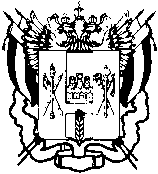 ПРАВИТЕЛЬСТВО РОСТОВСКОЙ ОБЛАСТИКОМИТЕТПО МОЛОДЕЖНОЙ ПОЛИТИКЕ РОСТОВСКОЙ ОБЛАСТИг. Ростов-на-Дону, 344082,ул. Красноармейская, 36/62,тел. (863) 244-23-43, факс 244-23-48,E-mail: kmpro@donland.ruwww.kmpro.donland.ru № Главам  администраций городских округов и муниципальных районов Ростовской области(по списку)     Название работыФ.И.О. автора (полностью)Почтовый адрес (индекс, область/край, город/село, улица, дом, кв.)Полное название и № образовательной организации и подразделенияКласс, группа, возраст Номер телефона, адрес электронной почты участника/ руководителяФ.И.О. руководителя проектаДолжность руководителяКонтактное лицо: ФИО, номер телефона, адрес электронной почты